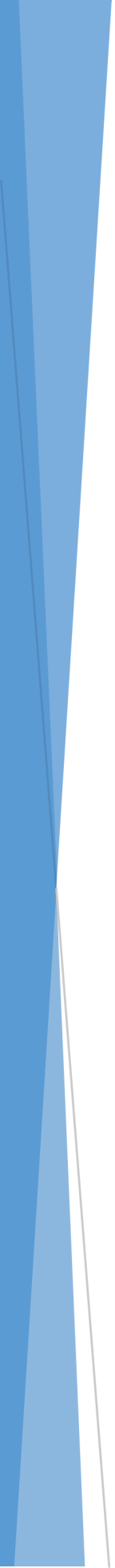 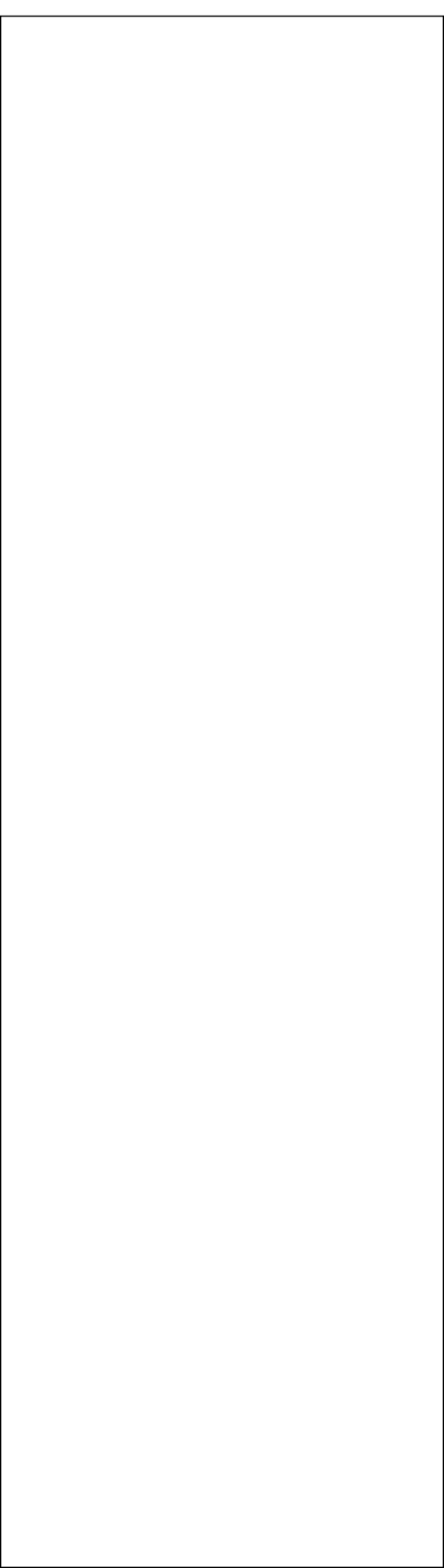 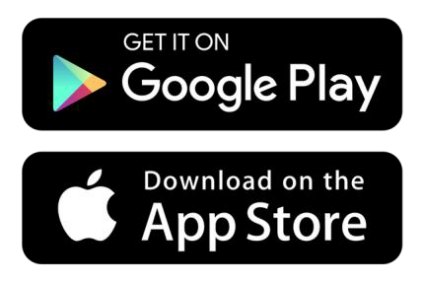 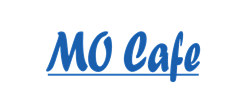 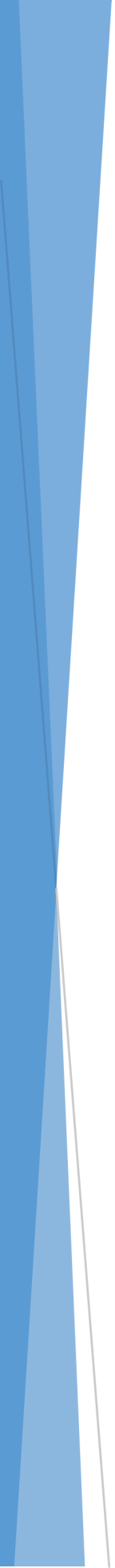 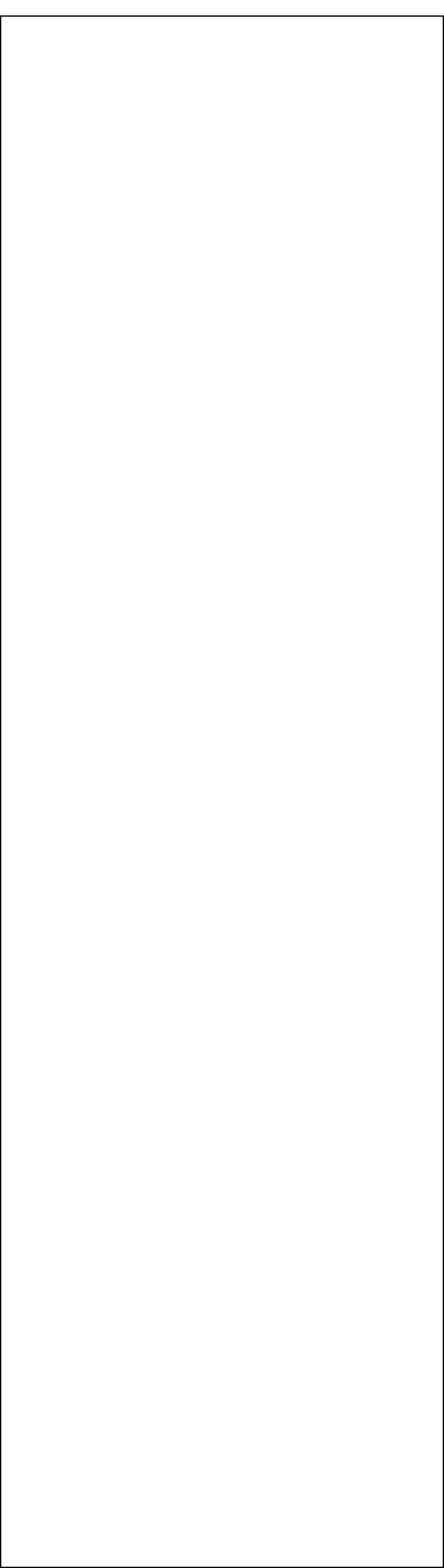 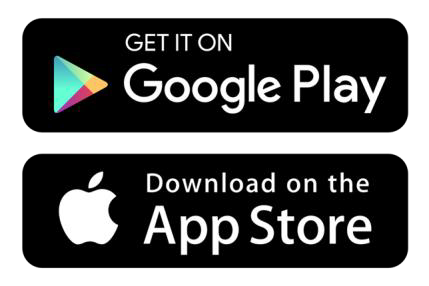 How to Submit Claims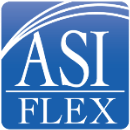 Attach appropriate documentation of your expensesIRS guidelines require specific documentation to substantiate each claim submission. This includes:Explanation of Benefits (EOB) from your insurance plan. This document is sent to you after the plan processes your claim and shows the amount paid by the plan and the amount for which you are responsible; or,Itemized statement from your health care provider. This mustshow specific information:Provider name and address; Patient name;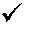 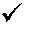 Date service was provided (not date of payment); Description of each service provided; andDollar amount you owe.For prescriptions: Submit the pharmacy receipt, printout from your pharmacy, or itemized mail-order receipt.For over-the-counter health care products, drugs and medicines: Submit the merchant’s itemized cash register receipt.For dependent care expenses: Submit an itemized statement of the services provided or have your provider sign the claim form to certify the services provided.For orthodontia: Submit the monthly payment coupon or an itemized statement and payment receipt. Otherwise, a contract and proof of payment will be needed.Please do not submit credit card receipts, paid on account or balance forward statements, or cancelled checks.Fax or mail completed claim form with documentationASIFlexPO Box 6044Columbia, MO 65205-6044FAX 1.877.879.9038Keep a copy of your documentation and claim form for your records.PAGE -1-Flexible Spending Account (FSA) Claim Form            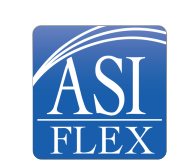 Dependent Care Flexible Spending Account ClaimsFollow the instructions on page 1 and submit correct documentation or have your provider sign below to certify the care provided.    Health Care Flexible Spending Account ClaimsFollow the instructions on page 1 and submit correct documentation to ensure rapid processing.I certify that all expenses for which reimbursement or payment is claimed by submission of this form were incurred by me, an eligible spouse, or an eligible dependent during a period while I was covered under my employer's FSA Plan; and that the expenses have not been reimbursed, and reimbursement will not be sought from any other source. I certify any claimed dependent care expenses are work-related to allow me and, if married, my spouse to work, are primarily for the protection and well-being of my dependent, and were provided for my dependent under the age of 13, or for my dependent who is incapable of self-care. I certify that any claimed dependent care expenses are not for overnight camps, lessons, or classes to learn a specific skill or sport, or for educational sessions or classes. I understand that I am fully responsible for the accuracy of all information relating to this claim, and that unless an expense for which reimbursement is claimed is a proper expense under the Plan, I may be liable for payment of all related taxes including federal, state, or local income tax on amounts paid from the Plan which relate to such expense. A claim will only be processed with a completed and signed claim form and correct documentation. Claims are not accepted by email due to privacy/security concerns.                  Employee Signature 	_	Date  	FAX TO: 1-877-879-9038 PAGE	OF  	NO COVER PAGE NEEDEDMAIL TO: ASIFLEX	FILE ONLINE WWW.ASIFLEX.COM OR VIA MOBILE APP PO BOX 6044	NO CLAIM FORM NEEDED! COLUMBIA, MO 65205-6044	REV. 8_2020                                                             PAGE -2-       Your Name (Last, First, MI)Social Security No. or EID or PINSocial Security No. or EID or PINYour Employer’s NameYour Employer’s NameYour Employer’s NameSTATE OF MISSOURISTATE OF MISSOURISTATE OF MISSOURIAddressAddressCityCityStateZip CodeName of DependentAgeDates Care Was Provided No Future Dates MM/DD/YY thru MM/DD/YY①Name/Address of Care Provider or Care Facility②Type of Dependent Care Service(Daycare, Day Camp, Preschool, After School Care, etc.)①Name/Address of Care Provider or Care Facility②Type of Dependent Care Service(Daycare, Day Camp, Preschool, After School Care, etc.)①Name/Address of Care Provider or Care Facility②Type of Dependent Care Service(Daycare, Day Camp, Preschool, After School Care, etc.)①Name/Address of Care Provider or Care Facility②Type of Dependent Care Service(Daycare, Day Camp, Preschool, After School Care, etc.)Amount Requested①①$②②$①①$②②$①①$②②$Total$* Day Care Provider or Care Facility Certification:* Day Care Provider or Care Facility Certification:* Day Care Provider or Care Facility Certification:* Day Care Provider or Care Facility Certification:* Day Care Provider or Care Facility Certification:* Day Care Provider or Care Facility Certification:* Day Care Provider or Care Facility Certification:* Day Care Provider or Care Facility Certification:I certify that I provided dependent care services as detailed above.Print Name:	_ Original Signature:  		Date:   	I certify that I provided dependent care services as detailed above.Print Name:	_ Original Signature:  		Date:   	I certify that I provided dependent care services as detailed above.Print Name:	_ Original Signature:  		Date:   	I certify that I provided dependent care services as detailed above.Print Name:	_ Original Signature:  		Date:   	I certify that I provided dependent care services as detailed above.Print Name:   	 Original Signature:	Date:	I certify that I provided dependent care services as detailed above.Print Name:   	 Original Signature:	Date:	I certify that I provided dependent care services as detailed above.Print Name:   	 Original Signature:	Date:	I certify that I provided dependent care services as detailed above.Print Name:   	 Original Signature:	Date:	Date(s) of ServiceHealth Care ProviderType of Expense(Office Visit, Crown, Eyeglasses, Rx, etc.)Patient NameRelationshipto YouAmountRequested$$$$$$$Total$